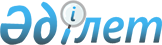 О внесении изменений в решение Казталовского районного маслихата от 24 декабря 2014 года № 31-2 "О районном бюджете на 2015 - 2017 годы"
					
			Утративший силу
			
			
		
					Решение Казталовского районного маслихата Западно-Казахстанской области от 7 декабря 2015 года № 38-1. Зарегистрировано Департаментом юстиции Западно-Казахстанской области 9 декабря 2015 года № 4160. Утратило силу решением Казталовского районного маслихата Западно-Казахстанской области от 11 января 2016 года № 40-2      Сноска. Утратило силу решением Казталовского районного маслихата Западно-Казахстанской области от 11.01.2016 № 40-2.

      В соответствии с Бюджетным Кодексом Республики Казахстан от 4 декабря 2008 года и Законом Республики Казахстан от 23 января 2001 года "О местном государственном управлении и самоуправлении в Республике Казахстан" Казталовский районный маслихат РЕШИЛ:

      1. Внести в решение Казталовского районного маслихата от 24 декабря 2014 года №31-2 "О районном бюджете на 2015-2017 годы" (зарегистрированное в Реестре государственной регистрации нормативных правовых актов за №3768, опубликованное от 3 апреля 2015 года в районной газете "Ауыл айнасы") следующие изменения:

      пункт 1 изложить в следующей редакции:

      "1. Утвердить районный бюджет на 2015-2017 годы согласно приложениям 1, 2 и 3 соответственно, в том числе на 2015 год в следующих объемах:

      1) доходы – 3 988 546 тысяч тенге:

      налоговые поступления – 781 964 тысячи тенге;

      неналоговые поступления – 2 223 тысячи тенге;

      поступления от продажи основного капитала - 190 тысяч тенге;

      поступления трансфертов – 3 204 169 тысяч тенге;

      2) затраты – 3 978 020 тысяч тенге;

      3) чистое бюджетное кредитование –72 841 тысяча тенге:

      бюджетные кредиты – 89 190 тысяч тенге;

      погашение бюджетных кредитов – 16 349 тысяч тенге;

      4) сальдо по операциям с финансовыми активами –25 151 тысяча тенге:

      приобретение финансовых активов –25 151 тысяча тенге;

      поступления от продажи финансовых активов государства - 0 тысяч тенге;

      5) дефицит (профицит) бюджета - -87 466 тысяч тенге;

      6) финансирование дефицита (использование профицита) бюджета – 87 466 тысяч тенге:

      поступление займов – 89 190 тысяч тенге;

      погашение займов – 16 349 тысяч тенге;

      используемые остатки бюджетных средств –14 625 тысяч тенге.";

      пункт 6 изложить в следующей редакции:

      "Утвердить резерв местного исполнительного органа района на 2015 год в размере 11 474 тысяч тенге.";

      приложения 1, 5 к указанному решению изложить в новой редакции согласно приложениям 1, 2 к настоящему решению.

      2. Руководителю аппарата Казталовского районного маслихата (Н.Кажгалиев) обеспечить государственную регистрацию данного решения в органах юстиции, его официальное опубликование в информационно-правовой системе "Әділет" и в средствах массовой информации.

      3. Настоящее решение вводится в действие с 1 января 2015 года.

 Районный бюджет на 2015 год            тысяч тенге

 Бюджетные программы сельских округов Казталовского района на 2015 год            тысяч тенге


					© 2012. РГП на ПХВ «Институт законодательства и правовой информации Республики Казахстан» Министерства юстиции Республики Казахстан
				
      Председатель сессии

Б.Бердалиев

      Секретарь маслихата

Е.Газизов
Приложение 1
к решению Казталовского
районного маслихата
от 7 декабря 2015 года № 38-1Приложение 1
к решению Казталовского
районного маслихата
от 24 декабря 2014 года № 31-2Категория 

Категория 

Категория 

Категория 

Категория 

Сумма

Класс 

Класс 

Класс 

Класс 

Сумма

Подкласс 

Подкласс 

Подкласс 

Сумма

Специфика

Специфика

Сумма

Наименование

Сумма

1) Доходы

 3 988 546

1

Налоговые поступления

781 964

01

Подоходный налог

175 893

2

Индивидуальный подоходный налог

175 893

03

Социальный налог

157 685

1

Социальный налог

157 685

04

Налоги на собственность

443 352

1

Налоги на имущество

423 450

3

Земельный налог

918

4

Налог на транспортные средства

17 799

5

Единый земельный налог

1 185

05

Внутренние налоги на товары, работы и услуги

3 650

2

Акцизы

1 013

3

Поступления за использование природных и других ресурсов

172

4

Сборы за ведение предпринимательской и профессиональной деятельности

2 465

08

Обязательные платежи, взимаемые за совершение юридически значимых действий и (или) выдачу документов уполномоченными на то государственными органами или должностными лицами

1 384

1

Государственная пошлина

1 384

2

Неналоговые поступления

2 223

01

Доходы от государственной собственности

920

5

Доходы от аренды имущества, находящегося в государственной собственности

920

06

Прочие неналоговые поступления

1 303

1

Прочие неналоговые поступления

1 303

3

Поступления от продажи основного капитала

190

03

Продажа земли и нематериальных активов

190

1

Продажа земли

190

4

Поступления трансфертов 

3 204 169

02

Трансферты из вышестоящих органов государственного управления

3 204 169

2

Трансферты из областного бюджета

3 204 169

Функциональная группа

Функциональная группа

Функциональная группа

Функциональная группа

Функциональная группа

Сумма

Функциональная подгруппа

Функциональная подгруппа

Функциональная подгруппа

Функциональная подгруппа

Сумма

Администратор бюджетных программ

Администратор бюджетных программ

Администратор бюджетных программ

Сумма

Бюджетная программа 

Бюджетная программа 

Сумма

Наименование

Сумма

2) Затраты

3 978 020

01

Государственные услуги общего характера

326 244

1

Представительные, исполнительные и другие органы, выполняющие общие функции государственного управления

275 111

112

Аппарат маслихата района (города областного значения)

14 322

001

Услуги по обеспечению деятельности маслихата района (города областного значения)

14 322

122

Аппарат акима района (города областного значения)

60 067

001

Услуги по обеспечению деятельности акима района (города областного значения)

58 378

003

Капитальные расходы государственного органа

1 689

123

Аппарат акима района в городе, города районного значения, поселка, села, сельского округа

200 722

001

Услуги по обеспечению деятельности акима района в городе, города районного значения, поселка, села, сельского округа

200 722

9

Прочие государственные услуги общего характера

51 133

458

Отдел жилищно-коммунального хозяйства, пассажирского транспорта и автомобильных дорог района (города областного значения)

32 269

001

Услуги по реализации государственной политики на местном уровне в области жилищно-коммунального хозяйства, пассажирского транспорта и автомобильных дорог 

10 645

013

Капитальные расходы государственного органа

21 624

459

Отдел экономики и финансов района (города областного значения)

18 864

001

Услуги по реализации государственной политики в области формирования и развития экономической политики, государственного планирования, исполнения бюджета и управления коммунальной собственностью района (города областного значения)

18 864

02

Оборона

3 020

1

Военные нужды

3 020

122

Аппарат акима района (города областного значения)

3 020

005

Мероприятия в рамках исполнения всеобщей воинской обязанности

3 020

04

Образование

2 548 147

1

Дошкольное воспитание и обучение

336 341

464

Отдел образования района (города областного значения)

336 341

009

Обеспечение деятельности организаций дошкольного воспитания и обучения

216 964

040

Реализация государственного образовательного заказа в дошкольных организациях образования

119 377

2

Начальное, основное среднее и общее среднее образование

2 133 858

457

Отдел культуры, развития языков, физической культуры и спорта района (города областного значения)

24 726

017

Дополнительное образование для детей и юношества по спорту

24 726

464

Отдел образования района (города областного значения)

2 109 132

003

Общеобразовательное обучение

2 027 565

006

Дополнительное образование для детей 

81 567

9

Прочие услуги в области образования

77 948

464

Отдел образования района (города областного значения)

77 874

001

Услуги по реализации государственной политики на местном уровне в области образования 

12 777

005

Приобретение и доставка учебников, учебно-методических комплексов для государственных учреждений образования района (города областного значения)

35 686

015

Ежемесячная выплата денежных средств опекунам (попечителям) на содержание ребенка-сироты (детей-сирот), и ребенка (детей), оставшегося без попечения родителей

8 606

029

Обследование психического здоровья детей и подростков и оказание психолого-медико-педагогической консультативной помощи населению

13 579

067

Капитальные расходы подведомственных государственных учреждений и организаций

7 226

466

Отдел архитектуры, градостроительства и строительства района (города областного значения)

74

037

Строительство и реконструкция объектов образования

74

05

Здравоохранение

405

9

Прочие услуги в области здравоохранения

405

123

Аппарат акима района в городе, города районного значения, поселка, села, сельского округа

405

002

Организация в экстренных случаях доставки тяжелобольных людей до ближайшей организации здравоохранения, оказывающей врачебную помощь

405

06

Социальная помощь и социальное обеспечение

231 733

1

Социальное обеспечение

2 694

464

Отдел образования района (города областного значения)

2 694

030

Содержание ребенка (детей), переданного патронатным воспитателям

2 694

2

Социальная помощь

208 444

451

Отдел занятости и социальных программ района (города областного значения)

208 444

002

Программа занятости

35 184

005

Государственная адресная социальная помощь

3 561

006

Оказание жилищной помощи

1 044

007

Социальная помощь отдельным категориям нуждающихся граждан по решениям местных представительных органов

58 006

010

Материальное обеспечение детей-инвалидов, воспитывающихся и обучающихся на дому

791

014

Оказание социальной помощи нуждающимся гражданам на дому

37 679

016

Государственные пособия на детей до 18 лет

53 698

017

Обеспечение нуждающихся инвалидов обязательными гигиеническими средствами и предоставление услуг специалистами жестового языка, индивидуальными помощниками в соответствии с индивидуальной программой реабилитации инвалида

9 845

052

Проведение мероприятий, посвященных семидесятилетию Победы в Великой Отечественной войне

8 636

9

Прочие услуги в области социальной помощи и социального обеспечения

20 595

451

Отдел занятости и социальных программ района (города областного значения)

20 259

001

Услуги по реализации государственной политики на местном уровне в области обеспечения занятости и реализации социальных программ для населения

18 039

011

Оплата услуг по зачислению, выплате и доставке пособий и других социальных выплат

2 220

458

Отдел жилищно-коммунального хозяйства, пассажирского транспорта и автомобильных дорог района (города областного значения)

336

050

Реализация Плана мероприятий по обеспечению прав и улучшению качества жизни инвалидов

336

07

Жилищно-коммунальное хозяйство

267 324

1

Жилищное хозяйство

202 886

458

Отдел жилищно-коммунального хозяйства, пассажирского транспорта и автомобильных дорог района (города областного значения)

13 200

004

Обеспечение жильем отдельных категорий граждан

13 200

464

Отдел образования района (города областного значения)

35 831

026

Ремонт объектов в рамках развития городов и сельских населенных пунктов по Дорожной карте занятости 2020

35 831

466

Отдел архитектуры, градостроительства и строительства района (города областного значения)

153 855

003

Проектирование и (или) строительство, реконструкция жилья коммунального жилищного фонда

60 825

004

Проектирование, развитие и (или) обустройство инженерно-коммуникационной инфраструктуры

93 030

2

Коммунальное хозяйство

17 100

458

Отдел жилищно-коммунального хозяйства, пассажирского транспорта и автомобильных дорог района (города областного значения)

16 043

012

Функционирование системы водоснабжения и водоотведения

16 043

466

Отдел архитектуры, градостроительства и строительства района (города областного значения)

1 057

005

Развитие коммунального хозяйства

1 057

006

Развитие системы водоснабжения и водоотведения 

0

3

Благоустройство населенных пунктов

47 338

123

Аппарат акима района в городе, города районного значения, поселка, села, сельского округа

47 140

008

Освещение улиц населенных пунктов

17 601

009

Обеспечение санитарии населенных пунктов

4 724

010

Содержание мест захоронений и погребение безродных

90

011

Благоустройство и озеленение населенных пунктов

24 725

458

Отдел жилищно-коммунального хозяйства, пассажирского транспорта и автомобильных дорог района (города областного значения)

198

018

Благоустройство и озеленение населенных пунктов

198

08

Культура, спорт, туризм и информационное пространство

279 400

1

Деятельность в области культуры

167 252

457

Отдел культуры, развития языков, физической культуры и спорта района (города областного значения)

167 252

003

Поддержка культурно-досуговой работы

167 252

2

Спорт

6 086

457

Отдел культуры, развития языков, физической культуры и спорта района (города областного значения)

6 086

009

Проведение спортивных соревнований на районном (города областного значения) уровне

60 86

3

Информационное пространство

80 131

456

Отдел внутренней политики района (города областного значения)

10 300

002

Услуги по проведению государственной информационной политики

10 300

457

Отдел культуры, развития языков, физической культуры и спорта района (города областного значения)

69 831

006

Функционирование районных (городских) библиотек

69 831

9

Прочие услуги по организации культуры, спорта, туризма и информационного пространства

25 931

456

Отдел внутренней политики района (города областного значения)

15 276

001

Услуги по реализации государственной политики на местном уровне в области информации, укрепления государственности и формирования социального оптимизма граждан

9 920

003

Реализация мероприятий в сфере молодежной политики

5356

457

Отдел культуры, развития языков, физической культуры и спорта района (города областного значения)

10 655

001

Услуги по реализации государственной политики на местном уровне в области культуры, развития языков, физической культуры и спорта 

10 655

10

Сельское, водное, лесное, рыбное хозяйство, особо охраняемые природные территории, охрана окружающей среды и животного мира, земельные отношения

183 444

1

Сельское хозяйство

79 254

459

Отдел экономики и финансов района (города областного значения)

18 538

099

Реализация мер по оказанию социальной поддержки специалистов

18 538

462

Отдел сельского хозяйства района (города областного значения)

10 251

001

Услуги по реализации государственной политики на местном уровне в сфере сельского хозяйства

10 251

473

Отдел ветеринарии района (города областного значения)

50 465

001

Услуги по реализации государственной политики на местном уровне в сфере ветеринарии

7 664

007

Организация отлова и уничтожения бродячих собак и кошек

720

008

Возмещение владельцам стоимости изымаемых и уничтожаемых больных животных, продуктов и сырья животного происхождения

42 081

474

Отдел сельского хозяйства и ветеринарии района (города областного значения)

0

001

Услуги по реализации государственной политики на местном уровне в сфере сельского хозяйства и ветеринарии 

0

008

Возмещение владельцам стоимости изымаемых и уничтожаемых больных животных, продуктов и сырья животного происхождения

0

6

Земельные отношения

7 618

463

Отдел земельных отношений района (города областного значения)

7 618

001

Услуги по реализации государственной политики в области регулирования земельных отношений на территории района (города областного значения)

7 618

9

Прочие услуги в области сельского, водного, лесного, рыбного хозяйства, охраны окружающей среды и земельных отношений

96 572

473

Отдел ветеринарии района (города областного значения)

96 572

011

Проведение противоэпизоотических мероприятий

96 572

474

Отдел сельского хозяйства и ветеринарии района (города областного значения)

0

013

Проведение противоэпизоотических мероприятий

0

11

Промышленность, архитектурная, градостроительная и строительная деятельность

22 227

2

Архитектурная, градостроительная и строительная деятельность

22 227

466

Отдел архитектуры, градостроительства и строительства района (города областного значения)

22 227

001

Услуги по реализации государственной политики в области строительства, улучшения архитектурного облика городов, районов и населенных пунктов области и обеспечению рационального и эффективного градостроительного освоения территории района (города областного значения)

9 212

013

Разработка схем градостроительного развития территории района, генеральных планов городов районного (областного) значения, поселков и иных сельских населенных пунктов

13 015

12

Транспорт и коммуникации

63 833

1

Автомобильный транспорт

63 182

458

Отдел жилищно-коммунального хозяйства, пассажирского транспорта и автомобильных дорог района (города областного значения)

63 182

023

Обеспечение функционирования автомобильных дорог

63182

9

Прочие услуги в сфере транспорта и коммуникаций

651

458

Отдел жилищно-коммунального хозяйства, пассажирского транспорта и автомобильных дорог района (города областного значения)

651

037

Субсидирование пассажирских перевозок по социально значимым городским (сельским), пригородным и внутрирайонным сообщениям 

651

13

Прочие

52 156

3

Поддержка предпринимательской деятельности и защита конкуренции

6 400

469

Отдел предпринимательства района (города областного значения)

6 400

001

Услуги по реализации государственной политики на местном уровне в области развития предпринимательства 

6 400

9

Прочие

45 756

123

Аппарат акима района в городе, города районного значения, поселка, села, сельского округа

34 282

040

Реализация мер по содействию экономическому развитию регионов в рамках Программы "Развитие регионов" 

34 282

459

Отдел экономики и финансов района (города областного значения)

11 474

012

Резерв местного исполнительного органа района (города областного значения) 

11 474

14

Обслуживание долга

26

1

Обслуживание долга

26

459

Отдел экономики и финансов района (города областного значения)

26

021

Обслуживание долга местных исполнительных органов по выплате вознаграждений и иных платежей по займам из областного бюджета

26

15

Трансферты

61

1

Трансферты

61

459

Отдел экономики и финансов района (города областного значения)

61

006

Возврат неиспользованных (недоиспользованных) целевых трансфертов

61

024

Целевые текущие трансферты в вышестоящие бюджеты в связи с передачей функций государственных органов из нижестоящего уровня государственного управления в вышестоящий

0

3) Чистое бюджетное кредитование

72 841

Бюджетные кредиты

89 190

10

Сельское, водное, лесное, рыбное хозяйство, особо охраняемые природные территории, охрана окружающей среды и животного мира, земельные отношения

89 190

1

Сельское хозяйство

89 190

459

Отдел экономики и финансов района (города областного значения)

89 190

018

Бюджетные кредиты для реализации мер социальной поддержки специалистов

89 190

Категория 

Категория 

Категория 

Категория 

Категория 

Сумма

Класс 

Класс 

Класс 

Класс 

Сумма

Подкласс 

Подкласс 

Подкласс 

Сумма

Специфика

Специфика

Сумма

Наименование

Сумма

5

Погашение бюджетных кредитов

16 349

01

Погашение бюджетных кредитов

16 349

1

Погашение бюджетных кредитов, выданных из государственного бюджета

16 349

4) Сальдо по операциям с финансовыми активами

25 151

Функциональная группа

Функциональная группа

Функциональная группа

Функциональная группа

Функциональная группа

Сумма

Функциональная подгруппа

Функциональная подгруппа

Функциональная подгруппа

Функциональная подгруппа

Сумма

Администратор бюджетных программ

Администратор бюджетных программ

Администратор бюджетных программ

Сумма

Бюджетная программа 

Бюджетная программа 

Сумма

Наименование

Сумма

Приобретение финансовых активов

25 151

07

Жилищно-коммунальное хозяйство

25 151

1

Жилищное хозяйство

25 151

458

Отдел жилищно-коммунального хозяйства, пассажирского транспорта и автомобильных дорог района (города областного значения)

25 151

060

Увеличение уставных капиталов специализированных уполномоченных организаций

25 151

Категория 

Категория 

Категория 

Категория 

Категория 

Сумма

Класс 

Класс 

Класс 

Класс 

Сумма

Подкласс 

Подкласс 

Подкласс 

Сумма

Специфика

Специфика

Сумма

Наименование

Сумма

6

Поступления от продажи финансовых активов государства

0

01

Поступления от продажи финансовых активов государства

0

1

Поступления от продажи финансовых активов внутри страны

0

5) Дефицит (профицит) бюджета

-87 466

6) Финансирование дефицита (использование профицита) бюджета

87 466

Приложение 2
к решению Казталовского
районного маслихата
от 7 декабря 2015 года № 38-1Приложение 5
к решению Казталовского
районного маслихата
от 24 декабря 2014 года № 31-2Функциональная группа

Функциональная группа

Функциональная группа

Функциональная группа

Функциональная группа

Сумма

Функциональная подгруппа

Функциональная подгруппа

Функциональная подгруппа

Функциональная подгруппа

Сумма

Администратор бюджетных программ

Администратор бюджетных программ

Администратор бюджетных программ

Сумма

Бюджетная программа 

Бюджетная программа 

Сумма

Наименование

Сумма

Бюджетные программы Казталовского района на 2015 год

01

Государственные услуги общего характера

200 722

1

Представительные, исполнительные и другие органы, выполняющие общие функции государственного управления

200 722

123

Аппарат акима района в городе, города районного значения, поселка, села, сельского округа

200 722

001

Услуги по обеспечению деятельности акима района в городе, города районного значения, поселка, села, сельского округа

200 722

в том числе:

Казталовский сельский округ

17 455

Брикский сельский округ

11 180

Бостандыкский сельский округ

11 770

Болашакский сельский округ

12 995

Караубинский сельский округ

12 144

Каиндинский сельский округ

10 805

Кушанкульский сельский округ

13 400

Теренкульский сельский округ

11 750

Жалпакталский сельский округ

17 605

Жанажолский сельский округ

11 390

Акпатерский сельский округ

11 073

Талдыкудукский сельский округ

11 367

Талдыапанский сельский округ

10 277

Карасуский сельский округ

12 117

Куктерекский сельский округ

13 627

Караузеньский сельский округ

11 767

05

Здравоохранение

405

9

Прочие услуги в области здравоохранения

405

123

Аппарат акима района в городе, города районного значения, поселка, села, сельского округа

405

002

Организация в экстренных случаях доставки тяжелобольных людей до ближайшей организации здравоохранения, оказывающей врачебную помощь

405

в том числе:

Казталовский сельский округ

50

Брикский сельский округ

27

Бостандыкский сельский округ

25

Болашакский сельский округ

28

Караубинский сельский округ

25

Каиндинский сельский округ

24

Кушанкульский сельский округ

27

Теренкульский сельский округ

30

Акпатерский сельский округ

24

Талдыкудукский сельский округ

44

Талдыапанский сельский округ

40

Куктерекский сельский округ

30

Караузеньский сельский округ

31

07

Жилищно-коммунальное хозяйство

47 140

3

Благоустройство населенных пунктов

47 140

123

Аппарат акима района в городе, города районного значения, поселка, села, сельского округа

47 140

008

Освещение улиц населенных пунктов

17 601

в том числе:

Казталовский сельский округ

7 989

Брикский сельский округ

360

Бостандыкский сельский округ

756

Болашакский сельский округ

400

Караубинский сельский округ

450

Каиндинский сельский округ

330

Кушанкульский сельский округ

434

Теренкульский сельский округ

400

Жалпакталский сельский округ

2 841

Жанажолский сельский округ

743

Акпатерский сельский округ

390

Талдыкудукский сельский округ

263

Талдыапанский сельский округ

350

Карасуский сельский округ

500

Куктерекский сельский округ

531

Караузеньский сельский округ

864

009

Обеспечение санитарии населенных пунктов

4 724

в том числе:

Казталовский сельский округ

2 426

Болашакский сельский округ

0

Караубинский сельский округ

0

Каиндинский сельский округ

298

Талдыапанский сельский округ

600

Куктерекский сельский округ

500

Караузеньский сельский округ

400

Талдыкудыкский сельский округ

500

010

Содержание мест захоронений и погребение безродных

90

в том числе:

Жалпакталский сельский округ

90

011

Благоустройство и озеленение населенных пунктов

24 725

в том числе:

Казталовский сельский округ

8 235

Брикский сельский округ

685

Бостандыкский сельский округ

1 075

Болашакский сельский округ

1 076

Караубинский сельский округ

1 076

Каиндинский сельский округ

386

Кушанкульский сельский округ

300

Теренкульский сельский округ

2 687

Жалпакталский сельский округ

1 417

Жанажолский сельский округ

300

Акпатерский сельский округ

1 076

Талдыкудукский сельский округ

1 370

Талдыапанский сельский округ

2 242

Карасуский сельский округ

688

Куктерекский сельский округ

1 812

Караузеньский сельский округ

300

13

Прочие

34 282

9

Прочие

34 282

123

Аппарат акима района в городе, города районного значения, поселка, села, сельского округа

34 282

040

Реализация мер по содействию экономическому развитию регионов в рамках Программы "Развитие регионов" 

34 282

в том числе:

Казталовский сельский округ

10 582

Брикский сельский округ

800

Бостандыкский сельский округ

1 000

Болашакский сельский округ

1 800

Караубинский сельский округ

1 200

Каиндинский сельский округ

1 000

Кушанкульский сельский округ

800

Теренкульский сельский округ

900

Жалпакталский сельский округ

9 000

Жанажолский сельский округ

1 000

Акпатерский сельский округ

1 000

Талдыкудукский сельский округ

1 000

Талдыапанский сельский округ

900

Карасуский сельский округ

1 300

Куктерекский сельский округ

1 000

Караузеньский сельский округ

1 000

